К А Р Т О Ч К А   П Р Е Д П Р И Я Т И ЯОБЩЕСТВО С ОГРАНИЧЕННОЙ ОТВЕТСТВЕННОСТЬЮАдрес предприятия (юридический и фактический)617064, Россия, Пермский край,г.Краснокамск, ул. Шоссейная, дом 47, корп. АТелефон/факс(342) 224-14-44ДиректорОборин Алексей Владимирович(действует на основании Устава)сот. тел.: +7 902 472-63-53ИНН/КПП5905292711/591601001Расчетный счет 40702810849770031800Транзитный валютный счет40702.978.2.49771000291Расчетный валютный счет40702.978.9.49770000291Наименование банкаВОЛГО-ВЯТСКИЙ БАНК ПАО СБЕРБАНК Г.НИЖНИЙ НОВГОРОДКорреспондентский счет30101810900000000603БИК042202603ОКПО38919527Свидетельство о внесении записи в ЕГРЮЛСерия 59 № 004709072 от 19.11.2013Выдано Межрайонной ИФНС № 16 по Пермскому краю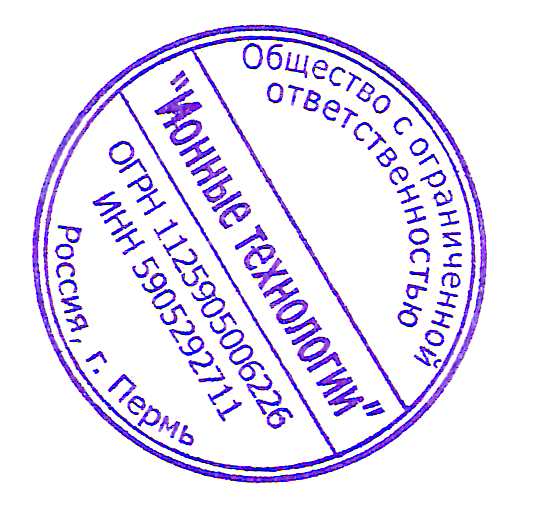 ОГРН1125905006226Образец подписи Оборина А.В.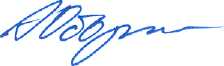 Оттиск печати